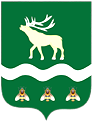 Российская Федерация Приморский крайДУМА ЯКОВЛЕВСКОГО МУНИЦИПАЛЬНОГО ОКРУГАПРИМОРСКОГО КРАЯРЕШЕНИЕ27 февраля 2024 года                  с. Яковлевка                               № 245 - НПАО Положении об организации благоустройства территорииЯковлевского муниципального округаВ соответствии с Федеральным законом от 06.10.2003 № 131-ФЗ «Об общих принципах организации местного самоуправления в Российской Федерации», Законом Приморского края от 05.12.2022 № 247-КЗ «О Яковлевском муниципальном округе Приморского края», Уставом Яковлевского муниципального округа, в связи с созданием Яковлевского муниципального округа и необходимостью формирования нормативной правовой базы Яковлевского муниципального округа Дума Яковлевского муниципального округаРЕШИЛА:1. Утвердить Положение об организации благоустройства территории Яковлевского муниципального округа (прилагается).2. Настоящее решение вступает в силу после его официального опубликования.3. Опубликовать настоящее решение в газете «Сельский труженик» и разместить на официальном сайте Яковлевского муниципального округа в информационно-телекоммуникационной сети «Интернет».Председатель Думы Яковлевского муниципального округа                                                              Е.А. ЖивотягинГлава Яковлевского муниципального округа                                                               А.А. КоренчукПриложение УТВЕРЖДЕНОрешением Думы Яковлевскогомуниципального округаот  27.02.2024 № 245 - НПАПоложениеоб организации благоустройства территорииЯковлевского муниципального округа1. Общие положения1.1. Настоящее Положение разработано на основании Земельного кодекса Российской Федерации, Градостроительного кодекса Российской Федерации, Федерального закона от 10.01.2002 № 7-ФЗ «Об охране окружающей среды», Федерального закона от 06.10.2003 № 131-ФЗ «Об общих принципах организации местного самоуправления в Российской Федерации», решения Думы Яковлевского муниципального округа от 19.12.2023 № 195-НПА «О Правилах благоустройства территории Яковлевского муниципального  округа», Устава Яковлевского муниципального округа.1.2. Настоящее Положение определяет организационно-правовое и финансовое обеспечение организации благоустройства территории Яковлевского муниципального округа.1.3. Настоящее Положение регулирует отношения в области организации благоустройства, обеспечения физическими и юридическими лицами, индивидуальными предпринимателями рационального, бережного использования и содержания территорий, а также объектов движимого и недвижимого имущества на территории Яковлевского муниципального округа, направленные на создание благоприятной для жизни и здоровья людей среды обитания, в соответствии с утвержденными Правилами благоустройства Яковлевского муниципального округа.2. Понятия и термины, применяемые в настоящем ПоложенииДля целей настоящего Положения используются следующие понятия и термины:благоустройство территории Яковлевского муниципального округа - деятельность по реализации комплекса мероприятий, установленного Правилами благоустройства Яковлевского муниципального округа, направленная на обеспечение и повышение комфортности условий проживания граждан; по поддержанию и улучшению санитарного и эстетического состояния территории Яковлевского муниципального округа; по содержанию территорий и расположенных на таких территориях объектов, в том числе территорий общего пользования, земельных участков, зданий, строений, сооружений, прилегающих территорий; объекты благоустройства - территории различного функционального назначения, на которых осуществляется деятельность по благоустройству;Правила благоустройства территории Яковлевского муниципального округа - муниципальный правовой акт, устанавливающий на основе законодательства Российской Федерации и иных нормативных правовых актов Российской Федерации, а также нормативных правовых актов Приморского края требования к благоустройству и элементам благоустройства территории Яковлевского муниципального округа, перечень мероприятий по благоустройству территории Яковлевского муниципального округа, порядок и периодичность их проведения;содержание территории и объектов благоустройства - обеспечение надлежащего технического, физического, санитарного и эстетического состояния объектов благоустройства, их отдельных элементов в соответствии с эксплуатационными требованиями. Комплекс мероприятий, связанных с уборкой территории, проведением своевременного ремонта фасадов зданий, сооружений, малых архитектурных форм, заборов и ограждений; уходом за состоянием зеленых насаждений, строительных площадок, инженерных коммуникаций и их конструктивных элементов, объектов транспортной инфраструктуры и иных объектов недвижимости, находящихся на земельном участке и являющихся объектами благоустройства, в соответствии с действующим законодательством;элементы благоустройства - декоративные, технические, планировочные, конструктивные устройства, элементы озеленения, различные виды оборудования и оформления, в том числе фасадов зданий, строений, сооружений, малые архитектурные формы, некапитальные нестационарные строения и сооружения, информационные щиты и указатели, применяемые как составные части благоустройства территории.3. Полномочия органов местного самоуправленияЯковлевского муниципального округа3.1. Дума Яковлевского муниципального округа:утверждает Правила благоустройства территории Яковлевского муниципального округа;утверждает решением о бюджете Яковлевского муниципального округа бюджетные ассигнования на реализацию мероприятий по благоустройство территории Яковлевского муниципального округа;принимает иные решения по вопросам, отнесенным федеральным законодательством, законодательством Приморского края, Уставом Яковлевского муниципального округа к полномочиям Думы Яковлевского муниципального округа.3.2. Администрация Яковлевского муниципального округа осуществляет полномочия по:организации благоустройства территории Яковлевского муниципального округа в соответствии с Правилами благоустройства Яковлевского муниципального округа;контролю за соблюдением норм и правил в сфере благоустройства, совместно с уполномоченными органами и организациями в соответствии с действующим законодательством;определению времени и порядка проведения месячников по благоустройству территории Яковлевского муниципального округа и осуществлению их материально-технического обеспечения;осуществлению закупки товаров, работ, услуг в целях организации благоустройства территории Яковлевского муниципального округа;разработке муниципальных и ведомственных целевых программ по осуществлению благоустройства территории Яковлевского муниципального округа, их формированию, реализации и оценке эффективности;организации конкурсов по благоустройству территории Яковлевского муниципального округа среди жителей городского округа по различным номинациям;согласованию мест для временного складирования снега и льда;содержанию, техническому обслуживанию, капитальному ремонту, ремонту и реконструкции сетей уличного освещения Яковлевского муниципального округа;разработке и утверждению Порядка согласования дизайн-проекта размещения вывески первого типа;разработке и утверждению Порядка определения мест размещения контейнерных площадок на земельных участках, находящихся в муниципальной собственности, или земельных участках, государственная собственность на которые не разграничена;организации мероприятий при осуществлении деятельности по обращению с животными без владельцев, обитающими на территории Яковлевского муниципального округа;определению мест, на которые запрещается возвращать животных без владельцев, и утверждению перечня лиц, уполномоченных на принятие решений о возврате животных без владельцев на прежние места обитания животных без владельцев;разработке и утверждению правовых актов по организации работы, связанной с созданием, содержанием и охраной зеленых насаждений на территории Яковлевского муниципального округа, по выдаче разрешения на снос, обрезку зеленых насаждений и нарушение целостности растительного слоя;благоустройству дворовых территорий в соответствии с муниципальными программами;иным вопросам, отнесенным федеральным законодательством, законодательством Приморского края, Уставом Яковлевского муниципального округа к полномочиям Администрации Яковлевского муниципального округа.4. Финансовое обеспечениеФинансовое обеспечение мероприятий по организации благоустройства территории Яковлевского муниципального округа является расходным обязательством  Яковлевского муниципального округа и осуществляется за счет средств местного бюджета.